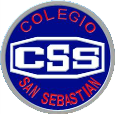 Colegio San SebastiánSantiago CentroDepto. de LenguajeProfesora Carolina Gálvez RojasLengua y Literatura 7°BásicoEvaluación Formativa 3Nombre: 					Fecha:				Puntaje:      /33pts.Instrucciones: Responde las siguientes preguntas, en base a los conceptos revisados y trabajados en las clases anteriores; es decir, los temas de: la relación del narrador con la novela; estrategia de lectura; la voz del narrador y los personajes dentro de la narración; los criterios de evaluación para las fuentes de información; la columna de opinión; el lenguaje poético; el texto argumentativo, el debate y el decálogo.Debes enviar tus respuestas en formato WORD al correo profecarolina.lenguajemedia@gmail.comExplica para qué sirven los recursos ortográficos de: la coma y los dos puntos. Luego da un ejemplo narrativo de 3 líneas en el que se usen ambos. Debes destacar dónde los estás usando en tu ejemplo. (5pts.)Crea un cuadro comparativo entre la columna de opinión y el debate. Este debe tener: definición de ambos conceptos; 1 similitud, 1 diferencia y tu opinión sobre cuál crees que sería más sencillo de usar en el día a día. (7pts.)¿Para qué sirve un resumen? Nombra 3 de los consejos dados para elaborar un buen resumen y opina cuál de estos consejos usarías tú. Además, señala en qué consiste la estrategia de lectura poética revisada y nombra 2 poetas destacados de la historia. (9pts.)Explica para qué son utilizados los criterios de evaluación. Luego nombra los 3 criterios básicos para seleccionar la información y plantea en qué consiste cada uno. (7pts.)Explica qué es el narrador y cuáles son las formas en que dicho narrador puede incluir las voces de los personajes. Crea un ejemplo narrativo de 3 líneas para cada caso. (5pts.)